Archuleta Seniors Inc.Senior Discount Club Membership Registration for 2019Dues are $10 per person from January 1 thru December 31 (Seniors 55 and over)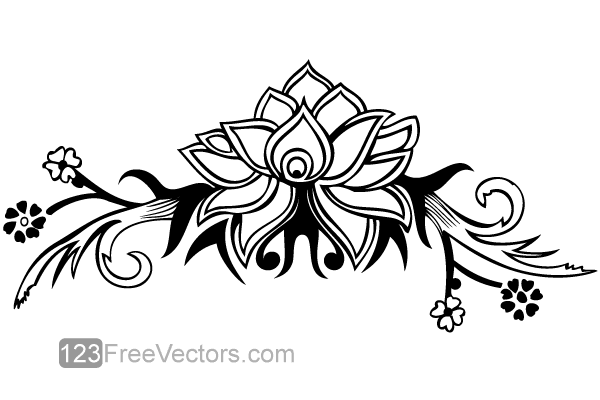                Volunteer opportunities: Please check if interested. _____________________________________________________________________________________ What types of projects, activities or classes are of interest to you?_____________________________________________________________________________________For office use only:  Member #__________________     Spouse (friend)# ________________SelfSpouse (Friend)AreaSelfSpouse (Friend)AreaOfficeCafeteria AideWelcome DeskFundraisingActivitiesDecoratingParty PlanningOther (list below)SelfSpouse (Friend)AreaSelfSpouse (Friend)AreaBalance ClassMexican trainLearn to play bridgePainting classLearn to use computerLocal tripsLearn to use smart phoneOther -list below